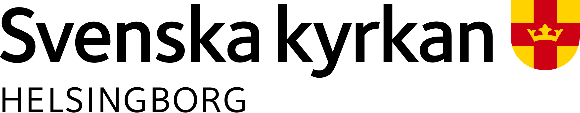 ABC Helsingborgs pastorat(Kh Kristian Lillö)Inledning: I din handInför allt det vi står överlämnas här ett dokument i din hand. För nu står vi inför en spännande framtid i hela svenska kyrkan och hos oss ju Visionsarbetet för församlingar och kansli, revideringen av Församlingsinstruktionen, tydliggörandet av Målskrivnings- och uppföljningsprocesser. Här i vår internationella gemenskap, den växande körsången och det miljöarbete som intensifieras inom kort, och lokalförsörjningsplan som ska upprättas också mot bakgrund av det Målsatta kapital som Kyrkofullmäktige har fastställt i december 2019. Dokumentet du nu håller i (eller läser digitalt) börjar med en sammanställning av några av de viktiga beslut som har fattats i Helsingborgs pastorat under de senaste åren. Vissa beslut bekräftar i stort sett tidigare tagna beslut. Andra av besluten var nya när de togs. Gemensamt för dem alla är att de har varit och är en hjälp för oss med ansvar.För att tydliggöra hur besluts-kartan ser ut kan vi göra en uppdelning i två kategorier. Det finns ju beslut som har fattats av oss själva och sådana som andra inom Svenska kyrkan har fattat, t ex Kyrkomötet och Lunds stift. Besluten från båda kategorierna tolkar och bidrar till den verklighet vi lever i. Lokalt i våra fyra församlingar och globalt som en del av Kristi världsvida kyrka. Besluten är textmässiga och är formulerade i allt från hoppfulla ledord, mer konkreta konstateranden till formellt tagna beslut om mål, riktning och ekonomi. Sammanställningen överlämnas till dig för att du i ett överblickbart dokument ska få alla dessa viktiga texter. Och för vårt gemensamma framtidssamtal. Självklart är det alltid svårt att göra en sådan här sammanställning. Det finns ju så oerhört många beslut som fattas i kyrkofullmäktige, församlingsråd, kyrkoråd och utskott som har bäring på framtiden. Det finns dessutom mönster och förväntningar som påverkar oss. Traditioner och intressen som bär oss. Ja, och dessutom är det ju så att genom oss och människorna vi möter formas bilden av verkligheten och den önskade framtiden. Men dessa faktorer liksom risken att det finns brister i materialet kan inte hindra oss från att söka en överskådlighet, för det bästa får aldrig tillåtas bli det godas fiende. I din hand är ett uttryck som för tanken till ansvar och tillit. Och så är det ju, vi har ansvar för att fatta goda beslut i den tid som är vår, för nuet och framtiden. Och ansvar och ansvarstagande förutsätter och skapar alltid tillit – och mod!Upplägget av sammanställningen är att den börjar med några av de beslut som vi här i Helsingborgs pastorat delar med alla andra i Svenska kyrkan. Därefter några axplock från pastoratet, Filborna, GA, Maria och Raus. Kansliets och annat övergripande arbete tydliggörs genom texter om bl a arbetsmiljö, KOM, HR och vårt miljöarbete. Områden och frågor, t ex fastighetsavdelningens uppdrag som är följder av beslut om församlingarnas verksamhet och ekonomiska överväganden kommer att behandlas i arbetet med den lokala försörjningsplanen som sker i hela Sverige inom kort, med (pilot)start i de enheter där kontraktsprostar tjänstgör. Nära samman med detta hör också Målsatt kapital.Texterna i den del som jag kallar för A kommenteras inte i framställningen även om jag ger vissa enkla inledande förklaringar. Texterna får tala för sig själva, och de gör de verkligen, i sin tydlighet och sin allvarsfyllda glädje. Särskilt när de sammanställs och var och en av oss kan se hur de hakar i varandra och bildar en helhet. Och de tål sannerligen att läsas om och om igen. Orden från Lunds stifts broschyr ”Internationella perspektiv i församlingsinstruktionen gör sig påminda: ”Vi är en lokal gemenskap insatt i ett globalt nätverk och del av en global rörelse. Vi måste fråga – vad får detta för konkret betydelse för oss?” (Lunds stifts Internationella utskott, 2019)I del B har jag lagt in det förslag till Diakonipastoral som diakonimedarbetarna har arbetat fram som grupp, och som församlingsrådens presidier, kyrkorådets arbetsutskott och församlingsherdarna har tagit del av och lämnat synpunkter på under ett gemensamt möte den 2019 10 09. Denna pastoral, kompletterad med de synpunkter som lämnades av förtroendevalda på mötet i oktober, ger värdefull information och inbjuder till reflektion inför det prioriteringsarbete vi står inför. Kyrkorådet är den instans som fastställer diakonipastoralen slutgiltigt, och det kommer att ske i samband med revideringen av församlingsinstruktionen. Det känns bra att den redan är på plats.Textmaterialet i den del som kallas för C utgörs av sådant som jag har skrivit och som på olika sätt går i dialog med texterna i delarna A och B. Materialet i C-delen drivs av min förvissning att vi alltmer kommer att behöva växla fokus från en bredd av utmaningar till utmanande prioriteringar, från omfattning till koncishet. Det vi påbörjade genom att minska församlingarnas verksamhetskostnader med knappt 5 % till budgeten 2020 fortsätter därmed. Det gäller att fortsätta så att det blir ett trendbrott som innebär att vi, och sedan de som kommer efter oss har en kurs att följa, en kurs som tagit de nya pastorala och ekonomiska förutsättningarna på allvar.Materialet i C-delen är: dels sådant som publicerats i t ex Budget 2020 Helsingborgs pastorat, dels sådant som jag redan stegvis under juli – september 2019 lagt ut på Hemsidan (Helsingborgs pastorat), som ett dialogblogginlägg, och nu återfinns under rubriken IRL som ett dokument under Predikningar - Artiklar på hemsidan under Kontakt-Kyrkoherden,dels sådant som sammanfattar och är mina konklusioner av det mesta under A och B – mot bakgrund av att vi har ansvaret för nuet och framtiden i våra händer. Pastoralt och ekonomiskt.De följande sidorna inleds således med tre delar enligt översikten på nästa sida. Av arbetsekonomiska skäl är det klokast liksom vid en första genomläsning att ägna tid åt delarna A och B (B är inte så omfattande) samt materialet i del C fram till IRL – Arbetsmaterial. Dessa tre delar presenterades på Kyrkorådets och Ledningsgruppens konferens 7-8 november 2019 och kompletteras nu med Kyrkofullmäktiges beslut 2019 12 12 om Målsatt kapital, som blir D.Material om Visionsarbetet kommer att skickas ut separat, och blir därmed E.Fattade beslutFörsamlingens grundläggande uppgift och syfteSvenska kyrkans värdegrundLunds stifts visionVision för Helsingborgs pastorats församlingsarbeteGemensam församlingsinstruktion Helsingborgs pastoratFörsamlingarnas Mål, Övergripande verksamhetsindelning och VerksamhetsplanResultatmål 2019-2022 inom prioriterade områdenInternationellt arbete under mandatperiod (2019-2021)Värdegrundsarbetet och det systematiska arbetsmiljöarbetet ska prioriteras under mandatperiod 2018-2021Miljömål Arbetsmiljö Mål för KOM-enheten
Förslaget till DiakonipastoralInledning: Helsingborgs pastorats diakonipastoralPrioriteringar för diakonin ärDiakonins uppgift, uppdrag, förhållningssätt och ansvarstagande i samhälletMänniskors utsatthet, längtan efter andlighet och livsmeningPastoratsövergripande diakonalt arbeteDiakoni i förändring
Pastoralt och ekonomisktInledningMålstyrnings- och uppföljningsarbete utifrån församlingarnaFörsamlingarnas InriktningsmålVerksamhetsnivåns flöde blir därefter
IRL – ArbetsmaterialMålsatt kapital (Kyrkofullmäktige)(Visionsarbete!)


A. Fattade beslutFörsamlingens grundläggande uppgift och syfte (Kyrkoordningen, 2 kap. Inledning)Den grundläggande uppgiften för Svenska kyrkans församlingar är att fira ”fira gudstjänst, bedriva undervisning samt utöva diakoni och mission”.Syftet är ”att människor ska komma till tro på Jesus Kristus och leva i tro, en kristen gemenskap skapas och fördjupas, Guds rike utbredas och skapelsen återupprättas.”Svenska kyrkans värdegrund (Nationell nivå)Svenska kyrkans värdegrund definierar kyrkans grundläggande värden och värderingar, som vi vill utgå ifrån i både handling och ord. Svenska kyrkan strävar efter varje människas lika värde, arbete för fred, försoning, rättvisa och hållbarhet i harmoni med värdegrunden. Svenska kyrkans värdegrund genomsyrar hela vår organisation och verksamhet i Sverige och internationellt. Den är vägledande i arbetet för mänskliga rättigheter, jämställdhet, barnets bästa, en hållbar värld och emot sexuella trakasserier, övergrepp och diskriminering.Varje människa en avbild av GudSvenska kyrkan ser varje människa som en avbild av Gud, med rätt till ett liv i värdighet.Till grund för vårt arbete ligger varje människas grundläggande mänskliga rättigheter, så som de uttrycks i FN:s deklaration om de mänskliga rättigheterna. Vi motsätter oss alla former av förtryck eller ojämlikhet som hindrar människor att leva i säkerhet och frihet.BarnkonsekvensanalyserEnligt Kyrkoordningen har barnen en särställning och ska därför särskilt uppmärksammas i Svenska kyrkan verksamhet. För att bedöma vilka konsekvenser som uppstår för barnet av de beslut som fattas gör vi barnkonsekvensanalyser. Till grund för dessa ligger FN:s deklaration om barnets rättigheter – Barnkonventionen.(Svenska kyrkan har genom Kyrkoordningen 3 kap 22 §, 4 kap 4 § och 7 kap 11 § ansvar för att verka för barnets bästa genom att göra BKA inför beslut.)Stöd efter övergreppSvenska kyrkan arbetar aktivt emot sexuella trakasserier och övergrepp. Inom kyrkan finns ett nätverk av kontaktpersoner som lyssnar, ger stöd och förmedlar kontakt till myndigheter och organisationer till den som blivit utsatt för övergrepp. Det gäller barn och ungdomar såväl som vuxna.Hållbar utvecklingHållbarhetsfrågorna är ständigt närvarande i Svenska kyrkans verksamhet. Med människovärdet i fokus arbetar vi för människor som lever i utsatthet både i Sverige och utomlands, oavsett om orsaken är fattigdom, sjukdom, miljöförstöring eller pågående konflikt.Fred och rättvisaAtt arbeta för fred i världen är ett av Svenska kyrkans allra viktigaste uppdrag. Fredsarbetet går ut på att verka för försoning, respekt för mänskliga rättigheter och påverka beslutsfattare i Sverige, EU och FN.Vi tar tydligt ställning mot diskriminering, våld och förtryck mot kvinnor och flickor, samt mot orättvisor på grund av sexuell läggning eller könsidentitet. Vi verkar för genusrättvisa och jämställdhet tillsammans med de kyrkor och organisationer vi samverkar med, i de nätverk och arenor där vi finns och verkar.Ekumenik och religionsdialogEn ytterligare viktig aspekt av vår värdegrund handlar om religionens betydelse i människors liv och i samhället. Som en central del av kyrkans kallelse samtalar och samarbetar vi med kyrkor och företrädare för andra religioner både i Sverige och utomlands. I Kyrkoordningen beskrivs det interreligiösa arbetet så här: ”den vidare ekumeniska kallelsen är att verka för kyrkans enhet, mänsklighetens gemenskap och världens helande, samt att söka Guds tilltal i mötet med varje människa oavsett religiös tradition” (14 kap).Lunds stifts vision (Antagen 2010, Stiftsfullmäktige)Bottna i nåden, skapa i världenVi lever av det vi får, mer än av det vi gör. Det är nåd.
Att bottna är att mitt bland vågorna känna fast grund under fötterna.
Som skapade medskapare bär vi ansvar för Guds älskade värld.Inspirera lärande och samlas kring hoppet…Var alltid beredda att svara var och en som kräver besked om ert hopp. Gör det ödmjukt och respektfullt i medvetande om er goda sak. 1 Petrus 3:15–16Lärande och förnyelse bär den Heliga Andens signatur. Lärande har alltid haft stor betydelse i vår evangelisk-lutherska tradition.Vi lever i en tid när sekularisering och religionens återkomst möts. Just därför ökar behovet av undervisning, upptäckande och utforskande av den kristna traditionen och det 




kulturella arvet. Det gör även behovet av dialog, tillsammans med alla människor som vill gott, oavsett tro.I kyrkan sammanstrålar olika kunskapsområden. Här har alla viktiga frågor en hemvist. Guds folk är framför allt ett hoppets folk. Varje söndag firar vi livets seger över döden och uttrycker vår glädje över samhörigheten med Gud, varandra och hela skapelsen. Att odla hopp för världen hör till församlingens gemensamma liv. Här kan vi lyfta blicken, se bortom våra egna begränsningar och framåt. Vi är stolta över kyrkan och berättar det gärna.
…med dopet som grund…Genom dopet har vi alltså dött och blivit begravda med Jesus Kristus för att vi ska leva i ett nytt liv såsom Kristus uppväcktes från de döda. Romarbrevet 6:4Dopet utgör grunden för livet som kristen. Här ges oss allt gratis, av nåd. Därför är vi generösa med tillgången till dopet. Vi välkomnar barn, kvinnor och män som kan vara på väg till dopet.På dopet vilar vår kallelse att leva modigt, i tillit och i kärlek, med Jesus som förebild. Därför lyfter vi fram dopet i vårt eget liv och i kyrkans liv och arbete.De döptas samhörighet blir tydlig i den världsvida kyrkan och i våra relationer till vänstift och vänförsamlingar. Kyrkan är alltid glokal – både global och lokal. Vi bär varandra i bön och förbön. Vi ser, bejakar och utvecklar varandras gåvor. Aktiv rekrytering är en del av livet i dopet.Såsom in- och utandning upprätthåller livet i kroppen, bärs livet i dopet av samling och sändning. Mässan är en förtätad gestaltning av detta: att samlas till måltid i samhörighet med Jesus Kristus och varandra och att från altaret sändas till livet i världen.… för att möta livets och världens utmaningar… gör något nytt, något brinnande av oss, led oss att bygga en värld av
rättfärdighet – handling och bön må bli ett. Sv ps 292:4Den djupa dubbelhet som sitter i märgen på allt mänskligt ger oss erfarenheter av besvikelse, misslyckande och ondska. Även naturens gång konfronterar oss med frågor efter mening och en universell historia av lidande och död. Som kristna tror vi att den kosmiska passionshistorien genomkorsas och genomlyses av en ännu lidelsefullare passion: Guds kärlek till världen.


Vi utmanas av både rikedom och nöd, i och omkring oss, och av budet att älska Gud och vår nästa som oss själva – väl medvetna om att den rätta kärleken till oss själva kan vara den svåraste. Vi använder oss av friheten att börja om och börja på nytt, eftersom möjligheten till förlåtelse och försoning finns. Det är en konst att vara människa!I diakoni, bön, samtal och handling ska kyrkan genom oss vara ett redskap för Guds rike. Det vi gör eller inte gör har glokala konsekvenser.Dagens svar kommer att prövas av morgondagens frågor. Därför behöver vi en radikal och djupgående öppenhet. Vi behöver bli föregångare i att hitta hållbara umgängesformer i ett flerkulturellt samhälle. Det är ett av många sätt att vara kyrka i kritisk solidaritet med vårt samhälle.I vetskap om att Gud är större än våra bästa prestationer och våra största misslyckanden vill vi frigöra varandra till att göra det som är gott.Gud, du kallar oss ständigt till liv och förnyelse.
Du ger oss skapande ansvar
och låter oss bottna i nåd.
Du lät din Son visa oss vägen till dig
och din Ande inspirera oss
till ett liv i tjänst och omsorg,
utmaning och fördjupning.
Tack för att du är
och ger oss liv av ditt liv.
Amen.Vision för Helsingborgs pastorats församlingsarbete (Daterad 2016 11 16)Vi finns där människor är och vi bidrar till möten mellan människor och Jesus Kristus genom att:Vårt grundläggande uppdrag och Lunds stifts vision hålls levandeÖppna rum som skapar förutsättningar för samtal och mötenMänniskor upplever hopp och mervärde i kontakter med Svenska kyrkanAlla människors lika värde respekterasVi uppfattas som en enhet.


Församlingens grundläggande uppgift är:Att fira gudstjänst, bedriva undervisning samt utöva diakoni och mission.Ledorden för pastoratet är: Tydlighet och Öppenhet. Gemensam församlingsinstruktion Helsingborgs pastorat (Utfärdad av Domkapitlet 2016 06 08))Den Gemensamma Församlingsinstruktionen följer stiftets mall. De rubriker som mallen förelägger återges nedan i kursiv stil. Pastoratets Församlingsinstruktion har beskrivande delar med en sådan litterär och allmänbildande karaktär, fr a i Det pastorala programmet, att de inte ska sammanfattas. I detta program beskrivs pastoratet i form av en geografisk ”förflyttning” i vilken ”det som vi uppfattar som särskilda utmaningar till oss som kyrka” särskilt lyfts fram på resan mellan kyrkor, församlingar och stadsdelar. Församlingsinstruktionen avslutas med en text under rubriken Uppdraget fördelat och delat inom det gemensamma, och efter Formaliadelen en sida vardera från församlingarna om den grundläggande uppgiften i församlingarna. Dessa sidor anknyter och utvecklar i viss mån det som står att läsa under punkt 4 nedan, Den grundläggande uppgiften, och redovisas därför inte här.


ProgramförklaringIdentitet//Vi är en del av den världsvida kyrkan och därmed inlemmade i ett sammanhang av beroende och ansvar där världen alltid är större än våra egna perspektiv. Vi hör också hemma i den evangelisk-lutherska kyrkofamiljen, vilket innebär en trosgemenskap utanför Sveriges gränser. Vi hör samman med de övriga församlingarna i Lunds stift, biskopen i Lund symboliserar en enhet och en kontinuitet i tradition och lära som vi är lojala mot. I Svenska kyrkan Helsingborg finns en tydlig folkkyrklig grund präglad av Einar Billings anda. Det betyder att församlingarnas identitet är att vara instrument för Guds förekommande nåd i relation till alla de människor som bor, verkar och vistas inom församlingens gränser. Vi tror på och lever i den verklighet där ”världen genom Jesus Kristus är älskad tillbaka till Gud.” (ps 62:2)Lunds stifts vision ”Bottna i nåden – skapa i världen” är en tanke som bär oss. Glädjen och tryggheten i att vara älskad och förlåten förvandlas till tjänst och bärande i det alldeles vanliga vardagslivet. ”Att leva av tro är grenarnas liv från Olivträdets rot, att bära ett ok i sitt jordiska kall, men själv vara buren av den som bär allt och svara på åklagarmakternas dom, försoningens ord.” (ps. 62:4)//Uppdraget för de närmaste fyra årenUnder rubriken Uppdraget möter en text i vilken resonerande 7 utmaningar återges. Utmaningar som fortlöpande sammanfattas på följande sätt:”Att underlätta för människor att hitta hem, hitta rastplatserna och att mötas där i en trygg respekt.””Att barnen och deras familjer blir bemötta så att de känner lust att stanna kvar, en nyfikenhet att upptäcka mer av bibelns berättelser om Jesus Kristus och växande tillit till Gud i sitt vardagsliv. Samt att förmedla livsmod och framtidshopp – i grunden inspirerat av en tro på Gud – till unga människor.””Att arbeta över församlingsgränserna, att ta vara på fritidsarbetarnas engagemang och låta all verksamhet präglas av ett Jesushandlag med människor.””Att frimodigt överbrygga de trösklar som i generationer – genom ekonomiska, politiska, kulturella faktorer – byggts upp i Helsingborg.””Att i konkret handling visa på religionens möjligheter att vara uppbyggande i samhället och bidra till att förena, inte splittra. Detta gäller såväl genom respektfulla ekumeniska kontakter, som konstruktiva interreligiösa möten.””Att fortsatt satsa på 1 % målet inom budget till internationellt arbete samt fortsatt uppmuntra och därmed underlätta för lokala stödsatsningar i församlingarna.””Att prioritera närvaron – hörbart och synligt på olika sätt – i dessa sammanhang utan att förflacka budskapet och med mottagarens perspektiv för ögonen, att vara nyfiken på tillvarons frågor och oförtrutet söka hitta orden som möter dem.”Den grundläggande uppgiften:Gudstjänst i Helsingborgs pastorat firar vi med stor glädje och förväntan inför Guds ansikte. Vår gudstjänst vill bejaka skapelsens hela mångfald. Genom sakramenten ges uttryck för såväl innerlighet som öppenhet. De kyrkliga handlingarna är betydelsefulla uttryck för Guds handlande i våra liv, där människor tas på allvar och möts med omtanke och värme. Gudstjänsterna möter människors behov av förlåtelse, tröst och gemenskap och när deltagaren lämnar kyrkorummet så får han eller hon göra det i förtröstan på att mitt i vår trasiga värld är ett liv i gemenskap med Gud möjligt. Vår gudstjänst är en del av en levande och medveten tradition, där förkunnelsen är centrerad kring Jesus Kristus och där också musiken i alla dess former är omistliga uttrycksmedel. Den är också föränderlig på så sätt att den lever i en ständig dialog med omvärlden, som ett levande tilltal i Guds värld.Undervisning i Helsingborgs pastorat är en livslång dopundervisning, präglat av inlevelse, respekt och engagemang. Delandet är en viktig grundhållning – vi är kallade att dela tro och att dela liv med varandra. En god pedagogik förutsätter goda relationer, vare sig det handlar om arbetet med barn och familj, värdegrundsarbete i skolorna, konfirmandverksamhet eller samtals- och studiegrupper. Att nå ut med undervisning till alla åldersgrupper som en hjälp till personligt livslångt växande i tro och mognad är en utmaning som vi vill anta. Körverksamheten är också en del av pastoratets utbildningssatsning – genom musikalisk växt in i gudstjänstens liv och kyrkans tro.Diakoni i Helsingborgs pastorat utgår från evangeliet och Jesu uppmaning ”Allt vad ni vill att människorna ska göra mot er, det ska ni också göra mot dem.” I livets olika skiften är diakonin ett på en gång handfast och ömsint uttryck för Kristi kärlek. Diakonin är församlingarnas profetiska röst och sociala samvete. Under kommande år vill Svenska kyrkan vara en del av den stora diakonala utmaningen som utgör samverkan dels mellan församlingarna, dels med Helsingborgs stad för medmänniskans bästa. I mötet med församlingarnas medarbetare – ideella och anställda – ska alla människor oavsett historia och ursprung mötas av ett diakonalt förhållningssätt. Genom förkunnelse och liturgi ska deltagande i gudstjänsterna involveras och inspireras att våga vara Kristusljus.Mission i Helsingborgs pastorat är att vara sänd av Gud för att gestalta evangelium. Det är att medverka till och upprätthålla goda relationer, präglade av Guds kärlek. Att i möten med människor ställa sig frågan ”hur skulle Jesus ha gjort” och lyhört och frimodigt också våga följa svaret. Mission är att leva öppet för andras perspektiv, att våga ge och ta emot och vara beredd av till förändring. Uppdraget till mission handlar också om vår samhörighet och vårt beroende av hela världen, med alla människor och med vår skapelse. I Helsingborgs pastorat tar sig det internationella missionsuppdraget konkreta uttryck genom olika projekt, genom utbyten och insamlingar. Att vara en del av en missionerande kyrka är att våga vara fredsstiftare, att bidra till mötesplatser där människor – unga och gamla – kan samtala, växa i ömsesidighet och hjälpa varandra att leva tillsammans. Förankrad i Jesus Kristus behöver vi 




inga förskansningar. Mission är att ständigt bli påmind om och ständigt få förmedla vidare att vi alltid är burna av den villkorslösa nåden.Församlingarnas Mål, Övergripande verksamhetsinriktning och Verksamhetsplan (Från Budget fastställd av Kyrkofullmäktige)Filborna församlingUr Inledning till Filborna församlings Verksamhetsberättelse 2018:Församlingens grundläggande livsform är att vara väl förankrat i Kyrkans tradition och med Jesus i centrum. Djupa tydliga rötter i tradition och kristen tro gör att vi med frimodighet kan och vill vara öppna för alla som söker sig till församlingens liv. Församlingen är dessutom en aktiv och integrerad del av det omfattande nätverksarbete som sker i stadsdelarna…Filborna (2015 uppdaterad okt 2019) Övergripande verksamhetsinriktning och (2020) VerksamhetsplanÖvergripande verksamhetsinriktning Församlingens verksamhet riktad till barn och ungdomar fungerar väl och samlar varje vecka ett stort antal människor. Vi har nystartat öppen förskola för barn och föräldrar som på kort tid börjat samla ett trettiotal personer en gång per vecka. Vi har också en aktiv barnkör vilken samlar många barn. Konfirmationsläsning med reseprofil samlar ungdomar från hela staden. Vi har en stor ungdomsgrupp, FUSK(Filbornas ungdomar i Svenska kyrkan). Många ungdomar som konfirmerats stannar kvar i ungdomsgruppen och blir konfirmandledare för de nya konfirmanderna. Barnen och ungdomarna får många möjligheter att delta i läger, läxläsning och andra verksamheter. De engageras till delaktighet och medverkan i andakter och gudstjänster och ges även möjlighet att sjunga i kör eller få enskild sångundervisning.Diakonin är mycket efterfrågad i församlingen både för samtal och för ekonomisk hjälp. Ett viktigt tillskott är församlingens loppis vars överskott går till diakonin. Vi har en välbesökt sopplunch en gång per vecka då vi också erbjuder fördjupande samlingar med föreläsningar, musik, bibelsamtal med mera. Församlingens verksamhet för vuxna erbjuder flera körer, kurs i smart, hälsosam och billig matlagning vilken samlar ett tiotal deltagare. Eftersom församlingen har fått tillskott med ytterligare en diakon har vi kunnat utveckla verksamhet med fokus på andlig fördjupning. Pilgrimsvandringar och samtalsgrupper om och med bön och läsning har blivit regelbundet återkommande verksamheter, vi siktar på att utveckla dessa verksamheter för att möta fler människor.  Miljön är viktig för församlingen. Vi är miljödiplomerade enligt fas 3 och försöker alltid att ta miljöhänsyn i våra beslut och våra verksamheter. Framför allt har vi lyckats spara mycket energi genom olika åtgärder inom ventilation och belysning. Skolor och förskolor i närområdet söker vår samverkan i samband med högtider och vill att vi tillsammans med dem berättar om det specifikt kristna innehållet i framför allt julen, vi erbjuder också 




krubbvisningar för alla skolor i området under december. Vi är också drivande i områdesarbete tillsammans med Helsingborgshem, IdéA, Socialförvaltningen, Fritidsförvaltningen, Kulturförvaltningen och Polisen. Verksamhetsplan

Fr o m mars 2019 samverkar Filborna och Gustav Adolfs församling, vilket innebär såväl nya utmaningar som nya möjligheter. Det innebär konkret att anställda i respektive församling arbetar över gränserna med verksamheter i båda församlingar. Gustav Adolfs församling Ingress till GA församlings verksamhetsberättelse 2018:I Gustav Adolfs församling vill vi på många olika sätt berätta om Jesus Kristus. Musik, teater, ord, tystnad, gudstjänst, bön, undervisning, diakoni är på olika sätt viktiga uttrycksmedel för att berätta det som våra hjärtan brinner av. Vi vill dela med oss av vår tro. Det är grunden till allt vi gör i vår församling. (I församlingen är samtal och gemenskap framträdande drag, enligt Församlingsherde-annonsen hösten 2018).GA (2020) Övergripande verksamhetsinriktning och (2020) VerksamhetsplanÖvergripande verksamhetsinriktning Uppgiften att dela evangelium i vårt mångkulturella samhälle förutsätter en dialog och en miljö där alla människor bemöts med respekt och lyhördhet. Vårt förhållningssätt kräver öppenhet och tolerans. Vi ska verka för att fler mötesplatser upprättas där samtal om människors livssituation kan föras på ett meningsfullt sätt. Församlingens strävan efter att verka för ett hållbart samhälle märks bl.a. i engagemanget för en verksamhet präglat av Fairtrade. Församlingens medarbetare ska sträva efter att analysera det diakonala behovet utifrån tidens och samhällets förändringar. Ingen kategorisering ska begränsa det diakonala uppdraget. Vi vill bejaka varandras förmågor och se olikheterna som en tillgång. Särskilt utsatta grupper skall prioriteras i diakonernas arbetsuppgifter. Dop och konfirmation ska fortsatt få en stärkt roll i församlingens verksamhet. I församlingen har vi sett en ökning av antalet dop vilket är mycket positivt. Vi har stärkt dopets roll genom att vi erbjuder fler doptider i församlingen. Verksamhetsplan Verksamhetsgrupperna utgörs av Barn & familj, Konfirmand/ungdom, vuxen/diakoni, musik och stöd.Fr o m mars 2019 samverkar Filborna och Gustav Adolfs församling, vilket innebär såväl nya utmaningar som nya möjligheter. Det innebär konkret att anställda i respektive församling arbetar över gränserna med verksamheter i båda församlingar.



Maria församlingIngress till Maria församlings Verksamhetsberättelse 2018:Maria församling är till sin identitet en folkkyrkoförsamling i Einar Billings anda. Detta innebär att det är församlingens kallelse att vara ett instrument för Guds förekommande nåd i relation till alla de människor som bor, verkar och vistas inom församlingens gränser.Maria (2020) Övergripande verksamhetsinriktning och (2020) VerksamhetsplanÖvergripande verksamhetsinriktning Maria församling är en del av den evangelisk-lutherska kyrkofamiljen och därmed också av den världsvida kyrkan. Församlingen står på folkkyrklig grund, vilket innebär att dess identitet är att vara ett verktyg för Guds förekommande nåd i relation till alla de människor som bor, verkar och vistas inom församlingens gränser. I detta ansluter vi oss till Lunds stifts vision ”Bottna i nåden – skapa i världen”.  Stiftets biskop Johan Tyrbergs valspråk är kort och kärnfullt, ”Jordens salt”. Orden väcker bilder av hur Gudsriket blandas med världen, det heliga med det världsliga och hur alla döpta har en kallelse att vara nådens och kärlekens budbärare i skapelsen.  Konkret skall detta visa sig i församlingens vilja att vara samarbetspartner med olika goda krafter i lokalsamhället. Det goda samarbetet mellan Maria församling och med näringsidkare och andra intressenter känns som en plusfaktor. Maria församling samarbetar också med Helsinborgs Hx festival och bidrar med glädje till dess regnbågstema. Öppenhet och tolerans präglar församlingens liv, men också en medvetenhet och ett värnande om det som är centrum i kyrkans budskap. Öppenhet och tydlighet följs åt. Detta avspeglas naturligtvis särskilt i gudstjänstlivet. Musiken är en viktig del både av församlingens sätt att förmedla evangelium och att förbehållslöst möta nya människor. En generositet med dopet och en medveten satsning på ett sammanhängande pedagogiskt tänkande där barn och unga tas på allvar och respekteras hör till det som prioriteras. Maria församling är Fairtrade diplomerad. Församlingen är en aktiv del i pastoratets satsning på en miljödiplomering. Ansvaret för medmänniskan även utanför våra egna gränser uttrycks till exempel i församlingens engagemang för barnbyn Hutano i Zimbabwe, rikskyrkans internationella arbete och pastoratets ”Mentor Mother” - projekt. Slutligen: Maria församling har stark diakonal tradition med fem diakontjänster varav en är placerad inom sjukhuskyrkan. VerksamhetsplanFörändringarna inom respektive verksamhet i budget för 2020 är en minskning med fem procent.Pastoratets prioriterade satsningar slår igenom i Maria församling på följande vis:Dopet. Vi vill fortsätta att arbeta aktivt med att öka dopfrekvensen. Nyligen inkommen statistik visar att vi är på rätt väg och att siffrorna för pastoratet vänder uppåt. Resultatet av den tidigare projektgruppens arbete har resulterat i dopuppföljningsgudstjänster, de så 



kallade dopfiskgudstjänsterna, drop-in dop samt bibelutdelning till församlingens 2- och 5- åringar.Att öka konfirmandfrekvensen är prioriterat. Under sommaren 2019 ansvarade församlingen för två konfirmandläger som löpte parallellt. Detta har varit normalläget för församlingen.  Dessa två läger behövs hjälp från övriga församlingar för att kunna balansera övriga verksamheter inom barn/familj och diakoni. Hutanoprojektet i Zimbabwe drivs inte inom ramen för församlingens budget, utan endast genom insamlade medel. Framför allt konsertverksamheten och musikgudstjänsterna bidrar stort till detta. Maria församling är också deltagare i pastoratets mentor Mother projekt.Raus församlingIngress till Raus Verksamhetsberättelse 2018I Raus församling vill vi tillsammans, utveckla och växa i vårt uppdrag att leva i tillit till Jesus och att förmedla hopp och medmänsklighet. Vi vill vara en öppen, innerlig och växande församling.Raus (2020) Övergripande verksamhetsinriktning och (2020) VerksamhetsplanÖvergripande verksamhetsinriktning och VerksamhetsplanGudstjänsterna kommer 2020 att bestå av söndaglig högmässa i Allhelgonakyrkan från jan-april samt från september-december. Högmässa firas i Raus kyrka från maj-augusti samt vid de stora högtidsdagarna. I Elinebergkyrkan firas mässa/Elimässa varannan vecka. Dessutom firas veckomässor, gudstjänster på vårdboenden, och vid middagsgemenskaper. Raus församling vill inom ramen fortsätta öka de musikaliska uttrycken i gudstjänsterna på olika sätt och involvera våra konfirmander. Inget av detta kräver extra anslag i budget. Inom gudstjänstens verksamhetsram finns även de viktiga körerna och utövandet av annan musik. Undervisningen/lärandet i församlingen sker i körer, konfirmandgrupper, Kyrkans Unga och Bibelgrupper, Söndagssamtal vid gudstjänsterna etc.Diakonin samlar till soppluncher, Det goda samtalet kring kaffebordet för daglediga, baguettemusik, leva vidaregrupp, stödgrupper för barn i utsatta miljöer, möjligheter att söka hjälp hos diakonerna, samtalsstöd, själavård och öppna barn- och familjegrupper.Mission och internationellt arbete är den del av våra kyrka. Att vara en kyrka som vill visa på evangeliet i ord och handling är församlings syfte. Visionen och målet är att människor ska komma till tro och leva i tron, en kristen gemenskap odlas, att Guds rike utbreds och att skapelsen återupprättas.
Under 2020 vill vi som församling vara en tydligare del av pastoratets internationella engagemang i olika projekt och stödinsatser.



Verksamhetsplanen handlar om att fortsätta allt detta traditionella arbete i församlingen och förhoppningsvis förstärka och fördjupa det. Resultatmål 2019-2022 inom prioriterade områden (Fastställda av KR 2018 05 08)DopMålet är att dopantalet ska öka med ett snitt på 10 % under mandatperioden (dvs snittet på antalet döpta under perioden 2018-2021 ska vara 10 % över snittet för perioden 2013-2017, och det är antalet förrättade dop som avses). En doppastoral ska utvecklas,KonfirmationMålet är att antalet konfirmander ska öka med ett snitt på 10 % under mandatperioden (dvs snittet på antalet konfirmander under perioden 2018-2021 ska vara 10 % över snittet för perioden 2013-2017, och det är antalet konfirmerade ungdomar som räknas).Internationellt arbete under mandatperioden (2019-2021)1 % av kyrkoavgiften ska under mandatperioden årligen avsättas till internationell mission och diakoni. Nuvarande långsiktiga samarbeten fortgår som tidigare, då beslut om att fortsätta pastoratets långsiktiga samarbeten föreligger. Detta innebär ett förnyat avtal avseende arbetet med ACT Svenska kyrkans Mentormammaprojekt tecknats för perioden 2019-2021.(KR, 2018 05 08)Pastoratets internationella engagemang 2019-2023 Hope for Children in Ethiopia (HFC) SEK 400 000/årEthiopian Graduate School of Theology (EGST) SEK 200 000/årÄndamål inom Svenska kyrkans internationella Insamlingskatalog 200 000/år(KR 2019 03 26)
Värdegrundsarbetet och det systematiska arbetsmiljöarbetet ska prioriteras under mandatperioden 2018-2021 (Fastställda av KR 2018 05 08)Helsingborgs pastorat ska verka för en god och trygg arbetsmiljö. Detta innebär bl a att:Osakliga löneskillnader inte ska förekomma och vid behov rättas till under mandatperioden,




Resurser ska fortsatt sättas av till hälso- och friskvårdsarbetet för alla anställda, och det ska finnas en plan för att främja arbetet kring detta. Målet är att minst 75 % av de anställda ska använda sig av friskvårdsbidraget, Pastoratet ska HBTQ certifieras under mandatperioden.MiljömålInriktningsmål i enlighet med Svenska kyrkans miljödiplomering av Helsingborgs pastorat 2017: …för en hållbar livsstil och utveckling, andligt, socialt och ekologiskt.Resultatmål för miljöarbetet (Fastställt av KR 2018 05 08):Värna skapelsen. Miljöarbetet ska fortsätta, med målet att hela pastoratet ska miljöcertifieras steg 2 under mandatperioden. Det ska också säkerställas att uppnådda certifieringar efterlevs. Pastoratets P Interna Miljögrupp (=PIM) ansvarar under fastighetschefens ledning.ArbetsmiljöMål enligt Arbetsmiljöpolicyn (HR-avdelningen, Fastställd KR 2018-11-27)Helsingborgs pastorats målsättning är att skapa säkra och bra arbetsplatser som utöver fysisk, organisatorisk och social trygghet också ger utrymme för en god samverkan, tydliggjorda krav och förväntningar vad gäller arbetsuppgifter, möjligheter till utveckling för medarbetarna där ledarskapet är inriktat på att skapa sådana förutsättningar. Alla medarbetare ska känna glädje i sitt arbete och trivas på sin arbetsplats, därför ska både den fysiska, organisatoriska och sociala arbetsmiljön vara säker. Ingen medarbetare ska drabbas av ohälsa eller skada till följd av arbetet. Arbetsmiljön ska vara fri från kränkande särbehandling och sexuella trakasserier.Helsingborgs pastorat ska vara en hälsofrämjande arbetsplats vilket innebär att vi bedriver ett målmedvetet hälsoarbete för att inspirera medarbetarna till att öka sitt eget välbefinnande och främja den egna hälsan.Mål för Arbetsmiljökommittén (Fastställd KR 2018-11-27)Arbetsmiljökommittén har i uppdrag att arbeta med arbetsmiljörelaterade frågor utifrån arbetsmiljölagen. Kommittén utgörs av elva ledamöter: kyrkoherden (eller den som kyrkoherden utser) som ordförande, HR-chef, en representant för församlingsherdarna, kyrkogårdschefen, samt fastighetschefen som representanter för arbetsledningen. Därtill 





tillkommer fem ledamöter från arbetstagarna. Kommittén har fyra ordinarie sammanträden per år.  Arbetsmiljökommittén ska:Utarbeta strategier för arbetsmiljöfrågor som rör hela pastoratet.Upprätta handlingsplaner utifrån arbetsmiljöundersökningar.Ansvara för att upplysning och utbildning om arbetsmiljö, arbetsanpassning och rehabiliteringsverksamhet sker. Följa upp sjukfrånvaro, arbetsmiljöenkäter och företagshälsovårdens arbete. Medverka i planering av lokaler, anordningar, processer, metoder och organisation.Mål för KOM-enheten (Uppdragsbestämning)Vi finns till för att, genom kommunikation, ge förutsättningar för Svenska kyrkan att skapa och bibehålla positiva relationer. Vi har ett pastoratsövergripande perspektiv.Vi ska berätta om Svenska kyrkan på ett tydligt, attraktivt och meningsfullt sätt.Vi ska utveckla och aktivt arbeta med vårt varumärke och vårt arbetsgivarvarumärke.Vi ska ha människan i centrum och lyfta uppmärksamma besökare, medlemmar och medarbetare.Vi ska stärka och bekräfta medlemskapet.Vi ska göra Svenska kyrkan Helsingborg tillgänglig och enkel att nå.Förslaget till Diakonipastoral (2019 05)Helsingborgs pastorat	Diakonimedarbetare 				Maj 2019 (rev 23 maj)DIAKONIPASTORAL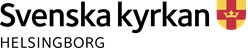 Inledning: Helsingborgs pastorats diakonipastoralDiakonipastoralen är ett dokument som grundar sig på en bred inventering av det diakonala arbetet i pastoratet, externa resurser samt reflektion över kommande utmaningar. Pastoralen återspeglar diakonimedarbetarnas erfarenheter, kunskap och visioner. Diakoniarbetslaget har under 2018 träffats regelbundet för planering och samtal. Genom litteraturstudier, gemensamt delande och bön har diakonerna tagit fram en omvärldsanalys och inventering som ligger till grund för detta dokument. ”… när alla tittar åt ett håll ska diakonin vända sig mot det håll ingen ser…”				(Biskop Johan, Lunds stift, nov. 2017) Prioriteringar för diakonin är:Att i varje möte sträva efter att visa på Guds omsorg och därigenom förmedla hopp.Att möta människan i vederbörandes sökande och andliga längtan.Att bistå med insatser som kan utgöra en språngbräda så att människans egen kraft frigörs, liksom förmågan att ta ansvar över det egna livet.Diakonins uppgift, uppdrag, förhållningssätt och ansvarstagande i samhälletDiakonins uppgift är att möta människor i utsatta situationer; se medmänniskors behov,visa kärlek, omsorg, respekt och uppskattning. Att visa på församlingsgemenskap och en relation med Gud genom Jesus Kristus. Diakoni är hela församlingens uppdrag och diakonimedarbetare har specialkompetens med ansvar för att planera, inventera, inspirera, undervisa och leda församlingens diakonala arbete. Diakoner visar även på diakoni i mässans liturgi.Ett diakonalt förhållningssätt ska präglas av; respekt för den enskildes vilja och integritet, upprättande av människovärdet liksom stöd till den enskilde att se sina egna resurser och genom dessa ta ansvar. Diakoni ska visa på hopp och inspirera till förändring. Det är av vikt att människor får lov att tas i anspråk och vara en del av en gemenskap.Han svarade: ”Det som är omöjligt för människor är möjligt för Gud.”                 Luk 18:27Vårt samhällssystem har på olika sätt ansvar för människor i utsatta situationer. Diakonins uppgift blir att visa människor till rätt instans i samhället. God samverkan med myndigheter och andra idéburna organisationer är nödvändig. Vår uppgift kan även vara att gemensamt ge röst åt utsatta grupper på en bredare front.Människors utsatthet, längtan efter andlighet och livsmeningUtsatthet som vi uppmärksammar i pastoratet är; upplevd ensamhet, psykisk ohälsa, svårt sjuka och deras anhöriga, svår ekonomisk situation, sjukdom, sorg, ensamkommande barn, asylsökande, nyanlända, bostadslösa, missbrukare, funktionshindrade, barn och ungdomar i utsatta situationer, människor med existentiell ohälsa och utanförskap. Människans längtan efter andlighet återfinns i hela samhället och ofta blir det svårt för den enskilda människan att finna en plats för sin längtan. Att möta människor i deras sökande efter andlighet och livsmening överensstämmer med diakonins teologi, synen på kyrkans uppdrag samt de vigningslöften som gäller för uppdraget som diakon. Pastoratsövergripande diakonalt arbeteDiakoniarbetslaget samverkar pastoratsövergripande kring Andlig vård i hemmet,  Kvinnor talar om tro och liv, BIS/BIV (Barn i start och Barn i väntan), arbete på Familjehuset, Leva vidare grupper, Sorgegrupp för unga, Retreater, Pilgrimsvandringar. Stiftelsemedel, Swish for a Wish, Matprojektet och genom GArderoben i GA. Diakoniarbetslaget har regelbundna träffar för att utveckla det pastoratsövergripande arbetet. Diakoni i förändringDiakoniarbetslaget i Helsingborgs pastorat noterar att pastoralen och den process som ligger bakom dokumentet utgör en stark diakonal plattform. En samfälld diakonal röst som bottnar i en process av bred, öppen och tillitsfull diskussion och löpande reflektion.Diakoni lever i ständig förändring. Diakonipastoralen färdigställdes i maj 2019. Löpande revidering av styrdokumentet planeras årligen att ske i april. Målet är att dokumentet ska vara aktuellt, levande och väl känt för samtliga diakonimedarbetare.   


C. Pastoralt och ekonomisktInledningDenna avslutande del måste helt enkelt börja med den reflektion vi väl alla gör utifrån de föregående två delarna A och B: Här i Helsingborgs pastorat har vi massor av pastorala och ekonomiska resurser. Självklart går det inte går att sammanfatta alla ord och formuleringar i A och B – men självklart är det att det för oss med ansvar gäller att sätta det väsentligaste och kärnan i vad de uttrycker i relation till konstaterandet som återfinns i Budget 2020. Under rubriken Budgetförutsättningar och beslut rörande budget 2020 står det att läsa:”Intäkterna budgeteras 3.1 mkr lägre än 2019, främst beroende på att intäkterna från kyrkoavgiften blir 5 mkr lägre.””Intäktsnivån prognosticeras att hålla sig på denna lägre nivå inom de närmsta åren framöver. Denna negativa utveckling av pastoratets i särklass viktigaste intäktskälla ligger till grund för kyrkorådets direktiv att minska budgeterade verksamhetskostnader (exklusive personalkostnader) med 5 % jämfört med beviljad ram 2019.””Grundläggande för framtida personaltillsättning är verksamheten: vilka verksamheter ska bedrivas/prioriteras.”Vi har nu i hela Sverige levt några år, sedan 2014 med den kyrka som skapades genom utredningen Närhet och Samverkan, och som då fick en organisationsform för att ”påbörja de krafttag genom prioriteringar som måste göras för att möta framtidens nya förutsättningar, pastoralt och ekonomiskt.” (Budget 2020). Det är därför jag vill att vi i samband vårt målstyrnings- och uppföljningsarbete också talar om Målbild ”10/22”. Där 10 står för 10 procent och 22 för år 2022: Budgeten 2022 för den verksamhet, inklusive personalkostnader, som finansieras av kyrkoavgiften ska vara 10 % lägre än budgeten för 2020, och att vi tillsammans tar oss dit etappvis:genom att fokusera på kärnverksamheten, i samverkan,med en digitalisering, fortsatt målstyrning och uppföljning,och med en god kompetensbaserad balans mellan att rekrytera, attrahera och behålla personal. Målbild 10/22 innebär ett gemensamt ansvarstagande och att vi samverkar oss framåt, och bl a håller ihop i vårt åtagande, som t e x uttrycks i Budget 2020 med följande ord:”I enlighet med tidigare kyrkorådsbeslut ska återbesättningsanalys göras inför varje avslutning av anställning. Behovsanalysen kommer att användas mer strikt framöver. Samtidigt är det viktigt att tänka strategiskt kring pensionsavgångarna och inte enbart tjänst för tjänst. Behovet kvarstår att ta fram en långsiktig bemanningsplan för att minska risken att det främst är beslut rörande vakanta tjänster som styr sammansättningen av personal.”



Kort sagt: Genom en sammanhållen verksamhetsplanering som byggs upp underifrån och som innebär en växande samverkan mellan församlingarna kommer vi fram till en bemanningsplan, och en lokalförsörjningsplan. Visionsarbetet för församlingar och kansli, revideringen av Församlingsinstruktionen, tydliggörandet av Målskrivnings- och uppföljningsprocesser och också beslutet om Målsatt kapital ligger inför oss. Och allt detta hör nära samman med vartannat och bildar ett mönster. Och kommer att knytas närmare till såväl Budgetdokument som mål- och uppföljningsarbete. Helheten kan beskrivas som ett trendbrott, att de som kommer efter oss har en kurs att följa, en kurs som tagit de nya och allt mer komplexa pastorala och ekonomiska förutsättningarna på största allvar.Precis som budgeten alltid har varit ramstyrd och äskanden har gått genom en process för att bli godkänd kommer framöver innehållet i budgeten fortsätta att behöva bli godkänd. Konkret kommer såväl församlingarnas och de övriga enheternas övergripande Inriktningsmål som deras respektive olika verksamheters Resultatmål att föreslås i det budgetarbete som församlingsherdarna respektive övriga chefer ansvarar för och i förekommande fall gör i samråd med församlingsråd och arbetslag. Dessa mål och aktiviteter liksom resurssättandet av dem ska därefter godkännas av kyrkoherden. Dialogen, mellan församlingsherdarna/cheferna och kyrkoherden, i denna process lägger stor vikt vid samverkan mellan församlingarna och användandet av det gemensamma. Att klokt, och realistiskt och utifrån föregående verksamhetsårs halv- och helårsuppföljningar koppla de pastorala och ekonomiska resurserna till föreslagna Aktiviteter, för att Resultatmålen ska uppnås, är en röd tråd i dialogen.Målstyrnings- och uppföljningsarbete utifrån enheternaProgramförklaring eller InriktningsmålMitt förslag på Programförklaring eller Inriktningsmål för pastoratet, för att anknyta till en av de givna rubrikerna i mallen för Församlingsinstruktionen, har jag presenterat i mitt Blogginlägg IRL (2019 09 01), och där också fördjupat (se nedan). Förslaget är helt enkelt:Vi vill vara kyrka:- i vardag och fest,- i bön och arbete,- i tro, hopp och kärlekI övertygelsen att Gud är tillvarons yttersta grund.Kyrkorådet kan alltid fastställa såväl Inriktningsmål som Resultatmål.Dessa ska ingå i respektive församlings/enhets utgångspunkter.Definitioner:Inriktningsmål anger riktning (Constant Work). Resultatmål är sådana mål som hjälper organisationen att nå Inriktningsmålen och som vi eftersträvar ska vara SMARTA, som är ett ord sammansatt av de första bokstäverna i:SpecifikaMätbaraAccepteradeRealistiska TidsattaAttraktivaEnheternas InriktningsmålDet väsentliga är enheternas Inriktningsmål, och att dessa nu vågar sätta prioriteringar i fokus istället för utmaningar. Dessa mål ska för varje enskild enhet vara i det närmaste identiska år efter år, och enbart justeras försiktigt eller utifrån nya analyser av omvärlden eller andra större förändringar. Dessa ska dessutom vara av en sådan karaktär att de tydligt beskriver andan, identiteten, viljan, kulturen, samarbetskänslan och samverkansintentionen i respektive enhet. Varje enhets egna inriktningsmål ska bestå av några kärnfulla meningar som därefter ska ligga till grund för de Resultatmål som görs upp i församlingen för de olika verksamheterna. Här är det bra om vi kan följa KRED (2011), och Kyrkoordningens begrepp Gudstjänst, Undervisning, Diakoni och Mission – men troligtvis är det mer praktiskt att göra dessa Resultatmål inom de verksamhetsområden som har vuxit fram inom respektive enhet. För då hålls det pastorala, medarbetarna, målen och ekonomin samman. Texternas omfattning och omtagningar liksom parallella formuleringar ska därmed hållas nere utifrån mottot Size Paralyzes. Klargörande: Inga resultatmål på enhets/församlingsnivå.Alltså:Stiftets VisionPastoratets VisionPastoratets gemensamma Församlingsinstruktion – med ProgramförklaringPastoratets samtliga Inriktningsmål och ResultatmålVarje enhets Inriktningsmål Resultatmål under respektive enhets verksamhetsområde/n.Verksamhetsnivåns flöde blir utifrån Resultatmålen i respektive enhet(alltså i Församlingarna, Expedition/växel, Administration, Ekonomi/lön, HR-enheten, KOM-enheten, Fastighetsavdelningen och för funktionerna Miljöarbete samt pastoratets Internationella arbete):Aktiviteter som ska utföras för att uppnå målenResurser som kopplas till resurserna (medarbetare, lokaler o s v)Verksamheternas Resultatmål ska vara härledbara från och helt förståeliga utifrån enhetens Inriktningsmål. Därför ska hela arbetslaget vara delaktigt i framtagandet av enhetens Inriktningsmål. Aktiviteterna är sådana i förväg bestämda handlingar och förhållningssätt som gör att Resultatmålet/en uppnås. Var och när aktiviteterna ska äga rum, i egna lokaler, i andras lokaler ska anges. Tider och frekvenser. Åldersgrupper o s v. Kopplat till Aktiviteterna är vilken medarbetare som är ansvarig, och vilka som medverkar. För varje Aktivitet som uppställs ska det tydligt framgå vilket/vilka Resultatmål den/de är kopplad/e till. Därigenom ges varje medarbetare möjlighet att uppleva tillfredsställelsen av daglig och återkommande feedback av att se hur det konkreta utförandet hör samman med helheten och ger resultat. Översikten kan sedan t ex kvartalsvis eller halvårsvis användas för en avstämning så att arbetslagen får en hjälp i samtalet om rätt saker görs i förhållande till målen. Det är aktiviteterna som ska ändras – målen ska vara av en sådan karaktär att de består.Verksamhetsberättelser följer sedan flödet och beskriver kedjan från vilka Inriktningsmål som har styrt enhetens arbete, hur församlingen har fortsatt framåt i den angivna riktningen, och vilka Aktiviteter som har lett fram till de överenskomna Resultatmålen och hur de har gjort det.Den som står som ansvarig för en Aktivitet ska bidra till beskrivningen av hur målen uppfyllts. Kortfattad beskrivning och analys av måluppfyllelsen och kedjan Inriktningsmål – Aktivitet – Resultatmål.  I förekommande fall för chef och verksamhetsansvarig samtal. Församlingsherde/chef sätter samman enhetens verksamhetsberättelse. Därmed närmar vi oss några av de framtidstankar som kansliets dåvarande chefer Tomas, Vendela och Mats formulerade på Margretetorp 2018-04-20:Målstyrd organisationTydligt ledarskapVi är organiserade på rätt sätt/effektivt sättIRL – Arbetsmaterial Här är nu 2019 09 01 ett arbetsmaterial som har vuxit fram under några veckors tid (under namnet EARTHSHINE) och som innehåller textskisser utifrån en stomme som jag tidigt i somras lade fast. Stommen är att vi vill vara kyrka:
- i vardag och fest,
- i bön och arbete,
- i tro, hopp och kärlek.
I övertygelsen att Gud är tillvarons yttersta grund. Arbetsmaterial IRL Skisserna i arbetsmaterialet kan användas på många olika sätt, och självklart också kreativt och fritt av var och en, eller av grupper IRL. Stommen kan ses som en byggnadsställning som nu när skisserna är överlämnade kan monteras ned eller i alla fall sättas samman på ett annat sätt. Skisserna behöver både kritiskt granskas och utvecklas i den pedagogiska och kommunikativa verksamheten. – Det som hörs, får bli riktmärket. Och det ser jag fram mot! Skisserna kan ses som kugghjul för bättre utväxling, för att vända på rörelseriktningen, som boxar med enkla genvägar och som en trygg tydlig plattform förankrad i en allmänmänsklig värdegrund. Min förhoppning är att materialet ska bidra till ditt liv, i det pågående församlingsarbetet, i processen med en ny vision för pastoratet, och i förlängningen också i det breda upplägget av arbetet med församlingsinstruktionen. Processen kring visionen och arbetet med församlingsinstruktionen innefattar dialoger och möten i församlingsråd, kyrkoråd och arbetslag här i Helsingborgs pastorat. Kort sagt: In Real Life.Vi vill vara kyrka i vardagVardagsbestyr, nu ett gammaldags ord för allt det där som behöver göras varje dag. Det som blir förberett och utfört med de basala behoven i fokus. Dag efter dag och alltid med en god avsikt, en tydlig mening som alla har del i. Till vardagsbestyren hör vardagsorden. De återkommande ord som utbyts mellan människor för att vardagen ska fungera. Vanliga, enkla ord i samtal som leder till förståelse, överenskommelser och handlingar, för helheten. Det är i detta flöde av bestyr och 
ord, mitt i tiden, som vi lever våra liv. Och kyrkan är i vardagen. Med barmhärtighetens bestyr och tröstens ord omsluter kyrkan våra liv, och ger flödet i tiden bärkraft till varje individ. Den diakonala pulsen genomströmmar allt och bordsbönen från Sinnesromässan mitt vardagen bär oss: Vi behöver din omsorg idag liksom alla andra dagar.Vi vill vara kyrka i festAtt känna sig fri, och att få bryta sig ur vardagen för några timmar, hör till människans längtan och rättigheter. Det kan vara en Vardagsgudstjänst när barnvagnarna står tätt och det är sång, liv och rörelse. Eller en meditativ stilla stund i kyrkans kor när vi samlas för att tacka för livet, omslutas av tröst som ger ny kraft, och be om mer mod. Eller en söndag eller stor helgdag när det känns som hela stan är här i kyrkan, orgelns toner uppfyller varenda vrå, körerna bär oss alla till nya höjder, och Ordet griper tag i oss, livsgåvorna bröd och vin blir till ett med vår kropp och själ. Och vi sänds ut till världen, förnyade, förändrade, stärkta, glada! Rättfärdiggjorda på vår resa till gudomliggörelse:Skapelsen skall nå fulländning genom oss och våra liv
när vi tar emot den frälsning som förvandlar oss till dig.
(Den svenska psalmboken 86:4)I det lilla som i det stora blir det festyra – stunder av lycka, och med festens alla sprakande färger och utmanande dofter. Festen förgyller tillvaron, ger människan ett rum och sammanhang av kravlöshet, njutning, där sinne efter sinne får sitt. Det dukade festbordet med mat och dryck. Leken och upprymdheten växer upp ur människans inre och får oss att växa samman i vänskap och förtrolighet. Nya och gamla vänskaper väcks till liv när blommor smyckar oss och avslöjar naturens krafter och skönhet. Någon har uppnått en viss ålder eller så är det en historisk eller astronomisk eller årstidsrelaterad händelse som högtidlighålls. År har lagts på år i vardagens flöde eller något ska markeras för första gången eller återigen i tidens gång. Musikens toner och harmonier hjälper jaget att lyfta, öppna sig. Den inre glädjen exploderar. Festens värme och hängivenhet bärgar oss ur övergivenhetens torrlagda brunnar. Våra händer och hjärtan fylls med ny livslust och med en blick mot framtiden, och vi befäster i vårt gemensamma minne av det goda som varit. På festen firas en seger, en höjdpunkt eller en återkommande milstolpe. Det blir en efterlängtad paus i den pågående livskampen för att samtidigt hålla den högt. En distans från flödet och en känsla av befrielse och belöning. Sammanhanget ger konturer åt vänner. Handslag, famnar som öppnas och festandets leende blickar möts. I sorl, när förväntningarna uppfylls och tacksamheten blir till sång och dans. I ett taktslag med befrielse och identitet. Kyrkan har till fullo del i det goda livets festande och möts veckans alla dagar dessutom till fest med treenig Gud i bön och gudstjänst. Här sjungs och berättas det om händelser som påverkat världens gång och gör det än idag, i morgon, och evigt. Här reflekterar vi ordlöst och i traditionens språk, meditativt eller analytiskt. De liturgiska färgerna blått, grönt och rött guidar oss liksom violett, vitt och svart i Dramat. Livets okränkbarhet och de grundläggande värdena firas och gestaltas. I varje dop firar vi en ny vänskap mellan människa och Gud, och i mässan tar vi emot gåvor som vi inte kan få någon annanstans. Lovsången som bär långt bortom livet börjar här – och människan kan ana och utveckla sin djupaste identitet och livsuppgift för världen, skapelsen och evigheten.Vi vill vara kyrka i bön och arbeteVardagen hotas från många olika håll och med olika kraft hela tiden. På det privata planet hotas vi av sjukdomar, olyckor, förändringar på arbetet, boendet, vikande ork och tilltro. Vår oro för vad som ska hända våra allra närmaste finns där gnagande eller distraherande hela tiden. Glädjen i vardagen överskuggas av sorg, och den kan bita sig fast. I vår del av världen finns det för de flesta en fungerande vardag – men verkligheten för många människor i vår närmiljö och för hundratals miljoner människor på jorden är att det aldrig blivit vardag i positiv mening, och nog aldrig blir.Alla drabbas vi av de mäktigas krig som plågar samhällen, naturen, stater, kontinenter och världsdelar. Krig med ord, propaganda, handel och vapen. Livet för varje levande människa i nuet och framtiden är hotat av godtycklighet, kortsiktighet, konfrontativ fundamentalism av olika slag, och destruktiv nationalism. Lidande, törst, hunger, rädsla, okunskap, smältande glaciärer brer ut sig. Dessa krig drabbar först barn och unga, och vi ber om hjälp, sammanhang och Guds kraft och ständiga närvaro så att de kan ta emot den hjälp de får när de kämpar med mardrömmar, trauman och depressioner av hemska upplevelser i ”slavarbete” av olika slag.
 
Hos varje lidande människa finns en vädjan om att bli räddad till ett liv, till rättvisa. Denna vädjan riktar sig till alla och är det är när allt och alla tycks stå oss emot, som bönen blir som mest intensiv, även om den måste förbli eller är ordlös. Det är när vi är som mest rädda, vi ber som sannast. Då blir medvetandet, gesterna och orden enkla och begärande. Utan krusiduller och ödmjukheter eller blyghet suckar och ropar vi till himlavalvet, till tillvarons yttersta grund, som ju verkar ha glömt oss, övergett oss, eller som inte verkar finnas till. Då blir det varken långa, melodiska, rytmiska eller vackert formulerade böner. För då när vardagen inte infinner sig eller är hotad och ord som fest både är ett hån och en fullständig overklighet, ber människan bara Hjälp, med frågan ”varför” som relief. Det kan bli få ord, men med stor kraft. En sådan bön riktar sig till allt och alla. Som kyrka är vi en a) bedjande b) gemenskap med c) apostolisk tro och d) som firar mässa. (Apostlagärningarna 2:42). En nutida historisk analys bekräftar den traditionella uppfattningen att trons Vem är Jesus Kristus. Men visar att trons Vad istället för att direkt möta oss i läromässiga doktriner eller beslutade trossatser i första hand möter oss i gudstjänstens och bönens formuleringar, rörelser och liturgin. Bönen är helt klart den avgörande utgångspunkten, den praxis, som beskriver trons innehåll (teori). (Lex orandi lex credendi = bönens lag är trons lag). 
Bön precis som seriösa existentiella önskningar visar vad människan fäster sitt hjärta på, vad människan genom arbete och engagemang vill ska förverkligas i världen, den riktning som en människa är Kastad i, vad människan tror på nu, i framtiden (och i evighet).Såväl bön om förlåtelse, bön i tacksamhet som den kontemplativa bönen, är sätt att umgås och kommunicera med Gud, och det verkar också som all bön då och då öppnar upp för Guds i gripande och handlande i världen. Genom bön förtätas relationen mellan människa och Gud. Vi blir en del i Guds handlande. Som kyrka vill vi försöka oss på projektet att låta Gud vara med i det samtal som varje människa redan från unga år för inom sig själv. Det samtal som äger rum mitt i allt annat vi gör, planerar och är med om. Det samtal som ger oss ömsinta och självkritiska perspektiv. På oss själva, på andra och på de normer och föreställningar som styr och präglar oss i en värld (där ondskan och despotismen tycks oss övermäktig.)Och vi längtar precis som alla andra efter tröst och mer tillit. Och ber om och om igen med den första av de sju bönerna i Herrens bön: Låt ditt namn bli helgat. Och med den tredje bönen att allt i våra liv ska få uppgraderas, och liksom degen genomsyras av Guds vilja. I gudstjänst och i många andra sammanhang ber vi i förbönen om hjälp för alla människor som lider, oroar sig, är rädda eller vanmäktiga. Vi försöker genom arbete och med våra resurser, kunskaper och händer där vi är satta i samhället vara ett svar på människors rop tillsammans med alla människor av god vilja. I övertygelsen att tillvarons yttersta grund är den Kärlek som i Jesus Kristus visar sitt ansikte och sin vilja med världen. Och som genom sin heliga Ande ger befriande liv som också befriar andra. Så kan vi bli Guds skapade medskapare (Dei cooperator) och vi kan behöva påminna oss om att också berätta för varandra om alla de gånger vi har fått bönhörelse, reaktion i oväntad gestalt, eller talande tystnad. Välsignelsen (den aronitiska oftast) är den bön i varje gudstjänst som momentant ger oss det vi behöver när vi som medskapare sänds ut i vardagen igen. Sänds ut för att medverka i Guds upprätthållande, fortlöpande skapande, och i Guds nyskapande. (Psalm 155: verserna 3 och 4, Den svenska psalmboken).I vardagen tar arbetslivet en stor del av vår tid. Här i vardagen tar det en stor del av vår tid, och förberedelserna inför det är viktiga och börjar ibland för sent och ibland för tidigt i livet. I arbets- och yrkeslivet och i debatterna om det rör sig en mångfald av människor, med genomtänkta eller i olika grad övertagna uppfattningar och ideologier om vad som ska prioriteras. Som kristna bidrar vi till att heligt och sekulärt inte ställs i motsättning till varandra just genom förhållningssätt, attityder och handlingar för ett medskapande och nyskapande i synen på arbete.Arbete är till för något betydligt större och mer anspråksfullt än det som uttrycks i många av de tvingande bilder av vakthållande och stridsropskaraktär samt hårda ideal som florerar och på djupet påverkar oss, och som vi i vår tur ibland av naivitet och okunnighet men ibland av uppgivenhet och konkurrenstänkande förmedlar till andra.Arbete är till för något betydligt större och mer anspråksfullt, ja för det ska ju inget mindre än att utveckla individen, göra människor lyckliga och öka kärleken i världen och generera tid och rum för människor att uppleva, sprida och intensifiera denna lycka. Arbete i vid bemärkelse, alltså innefattande lönearbete, sysselsättning, kreativ konstnärlig aktivitet, utbildning, forskning o s v har inget självändamål och är inte något som ger människan livsberättigande. Syftet med arbete är att tillföra värde, social omsorg, bygga hållbara samhällen och globala strukturer som är till för natur och klimat, kultur, kunnande och bildning. Arbete i den här vida bemärkelsen och med stor variation kommer alltid att kritiskt granskas utifrån detta syfte (som kan tyckas vara utopiskt.) Bönen får bemyndiga och stärka människan i sin tro på detta syfte, och vägleda dem som har ansvar att organisera eller leda andras arbete, och inspirera alla när förväntningarna och kraven i arbetslivet känns omöjliga. Vi har vårt liv i bön och arbete. Arbete och vila ska vara i balans, och eventuellt förakt för vissa arbetsuppgifter är inte acceptabelt. Bönen kan också i försonande väntan på förändringen, men aldrig som en amnesti från den, få bli andningen under arbetets utförande.Människors arbete ingår alltså i Guds skapande i historien. Ett skapande som det på Bibelns första sida (i många biblar överst på sidan två) finns ett mönster för att förstå. Ett facit för historien ”före all historia”. Och mönstret eller tolkningsfacit är att Gud bejakar, lovsjunger och älskar ALLT skapat och hela mänskligheten: Gud såg att allt som Gud hade gjort var mycket gott. (1 Mosebok 1:31a)Vi vill vara kyrka i tro, hopp och kärlekTroDet är svårt att säga något om tron – treenig Gud och människanAtt säga något om tron kan precis som att säga något om hopp och kärlek vara känsligt och leda till motstånd och misstolkning, eftersom vi alla redan har starka och ibland dyrköpta uppfattningar om det här. Och tron är ju, särskilt i vårt land, för många en sak som kallas för privat, och ska verkligen respekteras, även om ordet privat egentligen är en motsägelse till vad kristen tro innebär. Kristen tro är en tro på treenig Gud – och ett sätt att ana något om treenighetstron är att återge ett av de vackraste sändningsorden som används i gudstjänster i Svenska kyrkan. Här nämns Fadern-Skaparen, Sonen-Försonaren och Den heliga Anden-Livgivaren genom vad Gud gör för oss:Må Faderns omsorg,
Sonens kärlek
och den heliga Andens tillgivenhet
omsluta oss under dagens timmar,
när natten kommer
och när uppståndelsens morgon gryr.
AmenTron, liksom t ex sexualitet och politik hör för många till vår integritet, vårt eget liv, det privata. Och som oftast är tron sammanvävd med vårt livsmanus, våra erfarenheter och längtor. Ibland används begreppet personlig tro som ett annat namn för personlig tro, eller ett läge eller bro mellan den privata tron och kyrkans (församlingens) tro. En av de starkaste symbolerna för tron är korset. Korset står för en punkt i historien som har oändlig betydelse, och det är därför trons färg är himlens, transcendensens, den blå. Korset står också för det nya livet och varje människas uppdrag att bära kors, och de svåraste korsen är de vi inte själva väljer. Särskilt i psalmskatten uttrycks just detta, att tron blir integrerad i vår personlighet. Och här är två sådana psalmer av många i Den svenska psalmboken.Den ena är den underbara psalmen 338 om Treenighetens mysterium och gudomliggörandet av människor. Den andra psalmen, 766, börjar i vers 1 med den raka strofen: ”Jag tror på en Gud som är helig och varm, som ger kamp-glöd och identitet.” I den andra versen sjunger vi om vår tro ”på en Gud som gråter med mig”, och i den tredje ”som bor inom mig” och ”som vill skratta med mig, som lever med mig när jag dör”.Tro och tvivelEtt exempel på vår tidsanda och försiktighet (och kanske också litet postmodernistisk splittring) kring trons frågor är psalmen 218 som beskriver ett subjekt som ofta har frågor, står vid vägskäl, tvekar vid sitt val, och känner sig ensam, ordlös och i tvivlets ensamhet. Just den psalmen uttrycker också det som alltid går hand i hand med tron, nämligen sökandet efter mer av djup och klarhet, och tvivlet som både blir den troendes nära vän och tuffaste fiende.Trons vad och trons hurVarje människa och gemenskap behöver tillit för att leva. Tillit, förtroende, tro och förvissning, förankrad i konkreta händelser och upprepade goda erfarenheter skapar och upprätthåller mening. Psalmer som Jag skulle gärna vilja våga tro (219) och Som när ett barn kommer hem (774) påminner oss om att Tron som begrepp har minst två sidor:Den ena sidan är Trons vad, alltså försanthållandet av ett specifikt eller ungefärligt trosinnehåll, det som i vårt sammanhang kallas för troslära när det systematiseras.Och den andra sidan är Trons hur, alltså trosfunktionen som tillhör allt mänskligt liv. Här återfinns grundläggande mänskliga frågor och hela batteriet av känslor, psykologi, antropologi, sociologi och filosofi kring sådant vi behöver få stillat. T ex att tro på något/någon, tillhöra och mogna för att verkligheten ska bli hanterbar och begriplig. Trosinnehåll och trosfunktion möts rätt fint i Kyriebönen 695:4, ”tro och vishet”. I längden är det nämligen svårt att leva med en tro som får sitt värde genom att dess trosinnehåll är orimligt eller otrovärdigt intellektuellt eller moraliskt. Att tro för att bättre förstå och att leva med hjälp av en tro som integrerar vishet och kunskaper känns mer genuint och hållbart. Det är berikande ögonblick som består när förståelsen bekräftar tron. Samtidigt är det viktigt att trosinnehållet inte bara blir ett svar på så kallade livsfrågor utan att trons vad också tillåts förändra frågeställningar och perspektiv i trosfunktionen. Korrelationen mellan fråga och svar behöver båda vara ömsesidig och kritisk, och inte bara slutprodukten utan också processen ska kontinuerligt prövas etiskt.Tron har ett dynamiskt väsenMed biskop Johan ber vi: Hjälp oss att vara din röst i världen, och visa vår tro i handling. Och dessa ord hakar in i den överallt, alltid och av alla gjorda kristna erfarenheten att tron har ett dynamiskt väsen. Många av Bibelns berättelser visar att ett möte med Gud får omgripande konsekvenser för människan. Mötet förändrar! Gudsmötet leder människan från olika slags omöjligheter och tunga återvändsgränder, till ett evigt liv med Gud. Tron är en nådegåva och i och med att vi får den börjar trons förändringsresa till större närhet med treenig Gud, och i gudstjänsten firar vi att vi fått trons gåva.Svenska kyrkan är ett evangeliskt lutherskt trossamfund och det namnet säger något väsentligt om tron!Den grundläggande uppgiften för Svenska kyrkan är att fira ”fira gudstjänst, bedriva undervisning samt utöva diakoni och mission”. I alla livets situationer som vi känner dem har varje uppgift alltid ett syfte, och syftet med den här uppgiften formuleras i Svenska kyrkans övergripande styr- och regelsamling, den s k Kyrkoordningen, på följande sätt:”…för att människor ska komma till tro på Jesus Kristus och leva i tro, en kristen gemenskap skapas och fördjupas, Guds rike utbredas och skapelsen återupprättas.”Som framgår av den här formuleringen är alltså tron det centrala i Svenska kyrkan. Det handlar ju både om att komma till tro och att leva i tro. Och ett riktigt bra sätt att närma sig frågan om tron är att titta på just namnet och hur vår kyrka beskrivs: Svenska kyrkan är ett evangeliskt lutherskt trossamfund.Ordet Samfund är ett annat namn för gemenskap, och återfinns också i trosbekännelsens ord om en helig gemenskap, communio. Ordet Evangelisk visar att tron är en tro på evangeliet om Jesus Kristus. Alltså ”glädjens budskap” att Jesus från Nasaret, som är Guds son, älskar människor till Gud. Att Jesus Kristus försonar världen, och att vi befrias ur rädsla, och självupptagenhet som förminskar vår identitet och meningen med vårt liv, eviga väl och öde. Evangeliet är att Jesus Kristus har levt, dött och uppstått – fått liv igen, och nu är närvarande i världen, och på ett alldeles speciellt sätt i gudstjänstens gemenskap och i sakramenten, dop och nattvard.En evangelisk gemenskap lever i tron att det är samma evangelium som räcks människor i sånger, musik, undervisning, drama, predikan, sociala medier, dop och nattvard – samma Kristus. Den gamla beteckningen protestantismen används inte så ofta längre. Men själva saken är aktuell för den evangeliska gemenskapen. Om det behövs protesterar vi mot sådant som skymmer eller inskränker att det som bär oss är en evangelisk tro. Ordet Luthersk visar att tron har med reformationen att göra. Den reformatoriska upptäckten, som den ofta kallas, är Luthers upptäckt att enligt Bibeln och den egna hårt prövade erfarenheten, är tron en gåva som människan tar emot i tro. Inget annat, varken som ett resultat av vår godhet, välvilja, uppoffring eller slumpen. Denna princip benämns materialprincipen och sammanfattas med de klassiska orden: Rättfärdiggörelsen genom tron allena. Som en hjälp att upprätthålla att tron är en gåva som bara kan tas emot utvecklades under reformationen en skyddsprincip, den så kallade formalprincipen. Den är till för att skydda tron från att formas av och byggas ut med både det ena och andra, och av alla möjliga traditioner och ”insikter” som rör sig i tiden, och bland vissa människors särintressen. Formalprincipen är kort: Skriften (Bibeln) allena.
För detta finns det ett relativt nutida uttryck som koncist säger vad det handlar om: Utan församlingen ingen Bibel – Utan Bibeln ingen församling.HoppDet kristna hoppet är en välgrundad förvissning. Ett hopp som är tydligt grundat i evangeliernas berättelser och de nytestamentliga vittnesbörden om Jesus Kristus. Detta återspeglas och bekräftas t ex i uppmaningen i 1 Petrusbrevet 3:15-16, att kristna människor alltid ska vara beredda att ödmjukt och respektfullt svara var och en som kräver besked om deras hopp. Det kristna hoppet är en livsattityd med tröst och kraft för människor och gemenskaper. Hoppet är därför alltid större än prognosen men aldrig sprunget ur en auktoritärt kontrollerad grundsyn, ur likgiltighet, ur en ogenomreflekterad hållning, eller som ett förakt för beprövad vetenskap och fakta. Hoppet öppnar ögonen för livets allvar och människors nöd i världen, för skapelsens nöd, och ska genom sin förankring i Jesu Kristi liv aldrig tillåtas bli som en drog eller en falsk tröst som genom distraktion eller hot hindrar människors befrielse ur förtryckande mönster eller att utvecklas i sin gudslikhet. Hoppet om tillvaron i tiden hör samman med Guds stora framtid. Hoppet bygger en bro mellan då, nu, och det som ska komma. Det kristna hoppet har därför inget att göra med önsketänkande eller lösa spekulationer. Ofta sammanfaller det med den allmänmänskliga längtan efter ett rättfärdigt, meningsfullt och lyckligt liv. Och detta är ju en funktion av den så kallade allmänna gudsuppenbarelsen hos alla människor, i alla samhällen, kulturer, ideologier och religioner. Det mest rimliga kristna förhållningssättet till andra religioner är därför att söka ärlig och autentisk dialog. Och då just en dialog utifrån ömsesidighetsmodellens religionsuppfattning, alltså kring det goda gemensamma och det livsbejakande för allt levande som religionerna på komplementära sätt återspeglar.På flera sätt visar det sig alltså att det är helt naturligt att hoppet i de kristna traditionerna symboliseras av ett ankare, i kontexten av att kyrkan ses som ett skepp, på väg. Och att den gudstjänstfirande gemenskapen, som samlas för att odla hoppet i samhället, i sitt Kyrie, Kristusrop, söndag efter söndag i den liturgiska sångens form ber om ”hopp och lycka” (Svenska psalmboken 695:3).KärlekKärlekens symbol är hjärtat, och kärlekens färg är den varma röda. Hjärtat står för alla människors lika värde och de rättigheter som vi är satta att stå upp för och förverkliga i vår samtid. Här i samverkan med alla människor av god vilja och för helhetens och skapelsens upprättande.I gudstjänstens Kyrie-bön 695:3 sjunger vi vädjande vårt rop efter ”mod och kärlek”.
Det är en allmänmänsklig, alltid och överallt av alla gjord erfarenhet att kärlek och mod hör samman. Det som förenar allt liv, och genomsyrar allt levande är längtan efter kärlek. Oavsett plats, kultur, tid i världshistorien, ideologi, religion, kontinent eller land behöver liv kärlek. Som individer och som gemenskap vill vi leva i sammanhang där vi möter och omfamnas av kärlek. Vi vill också få kraft och inspiration för att älska i ord och handling. Överallt och alltid har det varit och kommer det att vara så – även om för ofta och mycket står kärleken emot. (Också inom oss själva).Gud är kärleken – och kärleken kommer från Gud som är en treenig gemenskap av faderns, sonens och helig andes kärleksrelationer. Kärleken förblir inte i sig själv utan söker sig ut till gemenskap med människor. Och visar sig i skapelsen och i Jesus Kristus. Berörda och tilltalade av Guds kärlek växer människors frimodighet att älska. Denna World Wide längtan och detta djupt allmänmänskliga behov efter att älska och bli älskad ger människor mening och upprätthåller samhället. Och är kärnan i det som Jesus berättade om i sin etiska undervisning. Som läromästare, fick han frågan vad som är det viktigaste och svarade direkt så här:”Du skall älska Herren, din Gud, med hela ditt hjärta och med hela din själ och med hela ditt förstånd (och av hela din kraft). Detta är det största och första budet. Sedan kommer ett av samma slag: Du skall älska din nästa som dig själv. (Matteus 22:37-39 resp. Markus 12:30)Det här svaret, som kallas Det dubbla kärleksbudet, är intellektuellt och religiöst radikalt, tillitsfullt, och väldigt fint och värt att landa i och meditera över. För svaret sätter relationen och inte ordningsregler eller moralism eller pragmatism eller opportunism eller överlägsen (elitistisk) uppgivenhet eller krass belöningsfixerad moral i centrum. Kärleksförhållandet mellan Gud och människa, är det viktigaste säger Jesus. Svaret visar att Jesus utgår från att det är möjligt att älska brett och djupt. Att kärleken ska ske på bredden beskrivs med orden ”själ – förstånd – kraft” – alltså alla de förmågor och styrkor vi föds med och utvecklar genom samvaro, utbildning, erfarenheter, uppmärksam koncentration, arbete och reflektion. Att kärleken samtidigt kan vara djup och ska vara förankrad i vår personlighet och identitet beskrivs med orden ”hela ditt hjärta”. Människan förväntas alltså älska på bredden och djupet – mot bakgrund av att människan och världen från början är älskad av Gud, som är kärlek. Det är i kraftströmmarna av denna allmänmänskliga eller av Jesus väckta kärlek som människor älskar andra människor som sig själv. Kärleken till Gud och kärleken till andra människor är alltså varandra väldigt lika. De är ju ”av samma slag”, säger Jesus. De kan aldrig bli ofrivilliga eller självdestruktiva, även om konsekvenserna av ställningstaganden och handlingar av kärlek många gånger blir oanade, häftigt underbara och ibland motsatsen. Människan ska ju älska andra som sig själv – och den första kärleken ska bestå. Den tuffa bild som Jesus ger av kärlekens efterföljd i Matt 16:25 ska därför förstås som en tröst och inte som en uppmaning: den som mister sitt liv för min skull, skall finna det.Short Summary: ”Gud är kärleken. Och människan är det också, eftersom människan är skapad till Guds avbild och likhet.” (Vida en al amor, (Kärleken övergår allt): författare: Ernesto Cardenal).Människan är kärlek och har därför alla möjligheter att älska utan att kärleken regleras i detalj eller i program. Sådant står ju i motsats till kärlekens väsen. Människan är skapad till frihet och ansvaret är delegerat att känna, tänka och göra gott. Jesus går före, och lämnar hela tiden nya, färska spår. Dessa spår måste tolkas med själens erfarenhet, förnuft, i kraftfull empati, solidaritet och tillsammans från djupet av våra personligheter, vårt varma hjärta. Och det gör vi.I övertygelsen att Gud är tillvarons yttersta grundNär vi vill ha besked om hur saker hör samman, eller meningen med vårt liv så går vi ofta bakåt i tankekedjan och orsakssambandet genom varför-frågor. Vi söker genom våra varför något att lita på, stå på, en grund. Så gör också naturvetenskapen och den menar att för ungefär 13.8 miljarder år sedan, alltså för nästan 14 tusen miljoner år sedan inträffade det näst viktigaste i hela universums historia. För det var då Big Bang hände, och i korthet kan sägas att tre saker skapades vid Big Bang. Tre saker som innan dess inte fanns, för innan fanns inte ens ingenting. Det var mer än öde och tomt, m a o, vilket är omöjligt att förstå!Dessa tre saker skapades inom en mikrosekund, och fanns plötsligt till – och har funnits till sedan dess. Vilka saker var det då? Jo, det första var materian, all materia som finns, det andra var utrymmet, allt utrymme som denna materia kan röra sig inom, och det tredje var tiden som materien och utrymmet finns i, och aldrig kan vara någon annanstans än i.Trots att vår tanke gärna vill fråga vad som fanns ”före” Big Bang, blir den frågan därmed omöjlig. Och det beror ju på att ”före” är ett tidsord – och det var i Big Bang som tiden kom till, när utrymmet och materien hade skapats. Big Bang är dessutom en skapelse av eller ur ingenting – det är inte en omskapelse av något gammalt, av något som redan hade funnits.Dessa tre har levt sammantvinnade i snart 14 miljarder år – och där den ene är, är samtidigt alltid de två andra. Utrymme, materia – alltså växter, djur och luft, kroppar och bröd, köksredskap och plogar, och allt finns alltid i tiden.Självklart finns det ett flertal olika varianter av Big Bang teorien – och också olika förklaringsmodeller om utrymmet. Några modeller säger att universum håller på att expandera, andra att det dras samman, och några faktiskt, att universum expanderar och drar ihop sig samtidigt.Ungefär 13.8 miljarder år efter Big Bang levde det en människa, Jesus från Nasaret, som dag efter dag, på punkt efter punkt, gjorde handlingar och anspråk som hör ihop med Big Bang.För det första erbjöd och gav Jesus människor det de saknade av materien, och då först det som finns underst på den så kallade behovstrappan, alltså bröd, vatten, mat, och sedan kläder, hälsa för de sjuka och bedrövade, och trygghet, gemenskap och till sist också bekräftelse, förlåtelse, hopp och utveckling.Jesus gav dessutom människor utrymme i gemenskap som byggde på närhet och godhet, och han gick över gränser som inte längre garanterade befrielse utan som snarare höll kvar nu förlegade grupperingar, värderingar och mönster. Han utmanade konventioner och försätter med det.Slutligen, Jesus gav människor tid att ta vara på sina liv, ta sitt ansvar och inte slarva med livs-tiden. Det finns många skarpa lägen, där Jesus möter människor kring sanningen om deras liv.Självklart skulle mycket av det här goda och empatiska också kunna sägas om ett flertal andra både stora personligheter och vardagsmänniskor som du och jag. Kort sagt, så är det ju vi vill leva våra liv, i samspel med andra människor, djur, växter, ekosystem och samhällen, i universum. Och så ska det ju vara – för Jesus var människa och delade våra livsvillkor att på ett gott sätt hantera materia, utrymme och tid.Men, samtidigt är Jesus också Jesus Kristus, Guds enfödde son, Ljus av Ljus.. Kristus är sammantvinnad med materien, det som är inkarnationens hemlighet, och bär i sin kropp, sitt kött, sina tankar, sin rädsla, sina senor och anletsdrag materien hela vägen från Big Bang till korset och uppståndelsen, för att den Nya skapelsen ska äga rum, då Gud ”av allt gammalt”, gör något helt nytt.Om allt skapades från eller av inget i Big Bang – så är den Nya skapelsen att allt gammalt skapas nytt, och verkligen blir nytt, när det har gått genom kors. För allt, kroppen och världen går under och löses upp i döden, och ska bli uppväckt av Gud själv. Jesus Kristus tar vid efter Big Bang, och bär allt, alltså ”kropp – plats – tid”, vidare till en ny skapelse.Tillvarons yttersta grund kan också möta den enskilda människan. En närhet som innebär en unik och omtumlande erfarenhet av Guds helighet, som skrämmer en människa och långt in i benmärgen påminner människan om litenhet och förgänglighet. En närhet som samtidigt överväldigas av att stunden och faktiskt också Gud själv fullkomligt fascinerar oss och gör oss till ett med sig i en evig hemlighetsfull kärleksgemenskap. Därför säger kyrkan att Gud som tillvarons yttersta grund är evig, helig kärlek som varken förnuft eller moral, grupper, allianser eller stater eller makter, kan fånga in, behöver gå i borgen för eller kan ta som gisslan. (Romarbrevet 8:38-39)
Gud är det yttersta, och därför närmast.Redan nu — ännu inte.
Amen• • •Den vision för församlingarna och kansliet som f n gäller beslutades i kyrkorådet 2016 11 16, § 167, och togs på kyrkofullmäktige 2017 05 18 § 11 och lyder så här:Vi finns där människor är och vi bidrar till möten mellan människor och Jesus Kristus genom att:· Vårt grundläggande uppdrag och Lunds stifts vision hålls levande
· Öppna rum som skapar förutsättningar för samtal och möten.
· Människor upplever hopp och mervärde i kontakter med Svenska
kyrkan
· Alla människors lika värde respekteras
· Vi uppfattas som en enhet.Målsatt kapital (Kyrkofullmäktige)	Plats   	Maria församlingssal, Maria församling 	Tid	2019-12-12, kl. 18.00 – 20.00Hans Johansson, mötesordförandeHenrik Forssell, mötesordförande § 40Övriga beslutande och ersättare enligt specifikation sidan 2Kristian Lillö, kyrkoherdeCecilia Karlén, församlingsherde Maria församlingElin Ax, sekreterareTomas Andersson, ekonomichefClaes Helgesson, HR-chefUtses att justera	Janet Nordquist och Åse LjungkvistJusteringensplats och tid	Kyrkokansliet 2019-12-18Underskrifter	Sekreterare		              Paragrafer   §§ 32-49		Elin Ax	Ordförande					Hans Johansson	Justerande	…………………………………………………………
			Janet Nordquist                     Åse Ljungkvist			ANSLAG/BEVIS	Protokollet är justerat. Justeringen har tillkännagivits genom anslagOrgan	KyrkofullmäktigeSammanträdesdatum	2019-12-12Datum för	Datum föranslagsuppsättande	2019-12-18	anslags nedtagande	2020-01-08Förvaringsplats	Kyrkokanslietför protokolletUnderskrift		UppropslistaBeslutande§ 44 	P-2019-1.1:100Beslut om målsatt kapital Föreligger förslag till beslut om målsatt kapital om sammantaget 272 mkr.Kyrkoordningen anger att pastoratet ska ha en god ekonomisk hållning i sin verksamhet och en ekonomisk ställning som utgör en betryggande buffert för ekonomiska påfrestningar. Kyrkofullmäktige ska därför en gång per mandatperiod fastställa ett långsiktigt mål för det egna kapitalets storlek. Måluppfyllelsen för detta ska sedan redovisas i årsredovisningen. Det egna kapitalet får bara användas under mycket speciella omständigheter. Det egna kapitalet är den del av pastoratets verksamhet som inte finansieras via lån eller skulder utan av pastoratets tillgångar i form av fastigheter, finansiella tillgångar och kundfordringar. Det målsatta kapitalet är den nivå som behövs för att ge stabilitet åt det egna kapitalet. Det råder framöver stor förändring i riskbilden. Under perioden 2010-2018 bar verksamheten sina egna kostnader och finansförvaltningen bidrog till ökat eget kapital. Från 2019 kommer verksamheten i allt större omfattning vara beroende av finansförvaltningen. Beslut rörande målkapitalets storlek påverkas av det bokförda värdet på materiella anläggningstillgångar, vilka bör finansieras av eget kapital. Det påverkas också av vård- och underhållsplanen för pastoratets materiella anläggningstillgångar. Det bokförda värdet på pastoratets fastigheter var vid 2018-års utgång 99 189 tkr (exklusive fastigheter i begravningsverksamhet). Underhållsplan innehållandes även investeringar i befintligt fastighetsbestånd är uträknad till 18,5 mkr. Materiella anläggningstillgångars värde uppgår därmed till 117,7 mkr. Då fastighetsbeståndet kommer genomlysas i kommande lokalförsörjningsplanen, behöver det finnas utrymme i det målsatta kapitalet. Sammantaget bedöms behovet av målsatt kapital för materiella anläggningstillgångar motsvara 160 mkr.Målkapitalet påverkas också av risknivån i finansiella tillgångar. Detta då risktagande i finansiella placeringar bör finansieras med egna medel. Utöver kontanta medel på bankkonto har pastoratet 299 mkr i bokfört värde investerat i aktier, fonder och räntebärande instrument. Volatiliteten på portföljens aktieandel beräknas till 35 % vilket innebär 73 mkr. Risken på ränteinstrument beräknas till 10 %, dvs 9 mkr. Finansiella anläggningstillgångars värde beräknas till 82 mkr. Det finns en risk att framtida investeringar inte kan finansieras externt och målsatt kapital för finansiella anläggningstillgångar bedöms därmed motsvara 92 mkr.Målkapitalet påverkas också av risk för oförutsedda underskott på grund av bristfällig budgetering eller liknande händelser vilka inte kunnat förutses. Historiskt ligger budgetering mycket nära utfall och därmed föreligger inget behov att inkludera risk för budgetavvikelse i målsatt kapital.Målkapitalet påverkas också av andra risker, som minskat medlemsantal och lågkonjunktur vilka påverkar såväl intäkter och finansiell avkastning som krav på diakonal verksamhet. Risk finns att medlemstappet framöver kommer bli större än de senaste åren. Målsatt kapital för övriga risker bedöms motsvara 20 mkr.Då kyrkofullmäktige beslutar att årlig värdesäkring ska ske av det målsatta kapitalet, delegeras beslut om justering med hänsyn till rådande inflation till kyrkorådet. Kyrkofullmäktige beslutar:att  fastställa målsatt kapital till 272 mkr, samtatt det egna kapitalet årligen värdesäkras.Beslutsunderlag: tjänsteskrivelse angående målsatt kapital samt barnkonsekvensanalys för detta.______§ 49Sammanträdets avslutningInga övriga frågor finns att behandla. Ordföranden avslutar sammanträdet med att önska alla en God Jul. Han tackar också samtliga förtroendevalda och anställda i pastoratet för deras arbete för pastoratet.Vice ordförande tackar ordföranden för hans arbete under år 2019.Kyrkoherde Kristian Lillö och församlingsherde Cecilia Karlén leder alla i psalm 114, Stilla natt. Därefter ber Cecilia Karlén välsignelsen.Aina Modig LindellJan Olof RosenbergHans JohanssonEthel LindgrenEva Truendsson HermanssonChrister JohnnLisbeth LindellPeter JohannessonJanet NordquistMats AnderssonBodil WeimarkBertil FredrikssonGöran KinnhovSamuel LiljaJohn LiljebladChrister LindHenrik ForssellMarianne ChristensenBengt IgelströmAndreas ItzigehlPia Cederholm PeterssonJohan VesterlundLinus HannedahlBjörn GustafssonFredrik SievertÅse LjungkvistEivor SöderbergMike Niva Dag SundiusSusanne NilssonGunvor EnströmSven Erik LarheimCatarina LiljestrandErsättareCarl-Johan CarlborgPeter UnossonBritt Aardgaard